Paikalla: Esa Hakala, Jenni Mikkonen, Eva Höglund (pj.), Marja Kokko, Johanna Lahikainen, Eeva SavolainenPoissa: Seija Kulmala, Susanna Nykyri, Kaisa Hartikainen, Maria Söderholm, Mikko Saunamäki Vuoden 2017 toiminnan tarkasteluTyöryhmä järjesti Fasilitoijan työkalut – kuinka järjestän tuloksellisen työpajan -koulutuksen 19.5.2017, kouluttajana toimi Anne Kakkonen. Koulutukseen osallistui 15 henkilöä. Kurssista saatiin erittäin hyvää palautetta. Kurssipalautteessa kysyttiin jatkoa. Todettiin, että vuoden 2018 aikana uutta osaa ei järjestetä, mutta asiaan voidaan palata myöhemmin. Anne Kakkosta voidaan pyytää puhumaan johonkin seminaariin, jos aihe sivuaa sopivaa aihetta.  Marja Kokko piti ryhmän toimintaa esittelevän puheenvuoron STKS:n Suomi 100 -juhlaseminaarissa 23.11.2017. Seminaarin pääjärjestäjä Irma Reijonen kirjoittaa seminaarista koosteen, ja myös Signumiin on tulossa koostejuttu ja juttuja tilaisuuden puheenvuoroista.  Vuoden 2018 toimintasuunnitelma (LIITE 1) Keskusteltiin vuoden 2018 toiminnasta. SYN:n tietoaineistoverkosto on ehdottanut yhteistyötä syksyllä, Eva Höglund on viestitellyt aiheesta Susanna Parikan kanssa. Teemaksi on ehdotettu avointa julkaisemista ja kirjastojen hankintaa (miten avointa aineistoa arvioidaan, millä kriteereillä hankitaan, onko aineistopolitiikkaa olemassa, mitä uutta osaamista vaatii). Jos SYN:n kanssa järjestetään yhteisseminaari, asia pitää viedä STKS:n hallitukseen. todettiin, että aihe sivuaa esim. STKS:n Tietoaineisto-ryhmän toimintaaaiheesta on puhuttu esim. 16.11.2017 järjestetyssä Avoimen tieteen foorumissa, jossa kansainväliset toimijat esittelivät avoimia palvelujaan STKS:n IL-ryhmän kanssa on ollut keskustelua mahdollisesta yhteisestä seminaarista aiheena tutkijan informaatiolukutaito. Keskusteltiin erilaisista mahdollisista vaihtoehdoista ja päädyttiin seuraavaan1-2-päiväinen seminaari ; jos 2-päiväinen, 1. päivän illalla yhteinen illanvietto esim. jossakin ravintolassa, jos omaa ohjelmaa ei ole 2 päiväksi, voisi kysyä muilta STKS:n ryhmiltä kiinnostusta järjestää 2. päivää  yhteistyössä IL-ryhmän kanssa, kysytään myös SYN:n tietoaineistoverkostolta kiinnostusta ajankohta voisi olla Kirjamessujen lähettyvillä esim. ke-to (Eeva Savolainen varmistaa järjestetäänkö Kirjastoverkkopäiviä vuonna 2018) ; Informaatiotutkimuksen päivät 6.-7.11.2018 Seminaarin alustavia teemoja:  Organisaatioesimerkkejä: miten tehdään tutkijapalveluita eri paikoissa? tutkija joka käyttänyt ulkomailla/Suomessa, miten tukipalvelut järjestetty? kirjastosta muualle, miksi? miksi organisaatio ei ”luota” kirjastoon? esim. puheenvuoro Aalto-yliopiston johdosta: miksi on tehty näin?esim. Aalto, Jyväskylän yo esitys: tutkijan IL – IL-ryhmä?mikä on oikea ympäristö tutkijapalveluille? kannattaako kaikkea keskittää kirjastoon?   Eteneminentarkennetaan seminaarin aihepiiriä ja kohderyhmää vielä oman ryhmän kanssa sähköpostikeskustelulla avataan keskustelu IL-ryhmän kanssaMuita esillä olleita ajatuksia/aiheita/kommentteja:rakentaako kirjasto itsestään instituutiota vai mennäänkö palvelut edellä? pystytäänkö uudelleenorganisoitumaan riittävän nopeasti?miten tehdään työtä tutkijoiden kanssa? ”tutkija tulee, oletko valmis” vuoropuhelu tutkijan kanssa?  miten tuemme tutkijaa/opiskelijaa avoimen tiedon/tieteen kehyksessäyhteisen kielen löytäminen yliopistoyhteisön ja kirjaston välillä? kelle järjestetään? kirjasto? yliopistohallinto? muualta? tiedon kanavointi ihmisten käyttöön? kirjastotyön heterogeenisyyden hyväksyminen, laaja-alaisuus yritysmaailmasta esim. yritystietopalvelut? tutkijapalvelutyhteistyö (tiedekunnat, laitokset, strat. yksikkö, rehtori…) miten tuetaan tutkijat/opiskelijat? ”tutkijan IL” katoavatko kirjastotkirjastolainen tutkijoiden maailmassa/ rajapinnassatutkimuksen kautta tutkijan apulaisenaaidosti tutkijan tukena?mahdollisia koulutusaiheita: tutkimuksen etiikka kirjastolaisille (MOOC=iso yhteistyöprojekti, pienempi osio esim. IL-seminaarin yhteydessä)?informaatio-oikeus Ryhmän puheenjohtajan ja sihteerin valintaEva Höglund jatkaa puheenjohtajana ja Eeva Savolainen sihteerinä vuoden 2018.  Ryhmän jäsenet vuonna 2018 Ryhmän nykyinen kokoonpano: http://www.stks.fi/tyoryhmat/tutkijapalvelut Muut asiatMuita asioita ei ollut.LIITE 1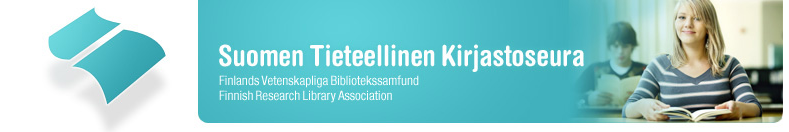 Tutkijapalveluiden työryhmäToimintasuunnitelma vuodelle 2018Toiminnan tavoite Työryhmä edistää tieteellisten kirjastojen ja tietopalveluiden tutkijapalveluissa työskentelevien ammatillista kehittymistä. Ryhmämme toiminta liittyy mm. seuraavin aihealueisiin: tutkimuksen arviointi ja bibliometriikka, avoimen tieteen teemat kuten julkaiseminen, tutkimusaineistojen hallinta ja julkaisuarkistot sekä kulloinkin ajankohtaisiksi tunnistetut teemat.Toimintasuunnitelma vuodelle 2018KokouksetJärjestämme 1-3 kokousta vuoden aikana. Koska työryhmäläiset ovat eri puolelta Suomea, pyrimme mahdollistamaan etäkokoukset ja suunnittelemaan toimintaa sähköisin välinein. Tapahtumat Järjestämme syksyllä 2018 seminaarin yhteistyössä STKS:n IL-työryhmän kanssa. Yhteistyötä laajennetaan mahdollisesti myös muihin STKS:n työryhmiin ja SYNn Tietoaineistoverkostoon.  Tiedotus ryhmän toiminnasta ja seminaaristaRyhmän toiminnasta ja seminaarista tiedotetaan STKSn palvelimella olevan verkkosivun kautta ja seuran Facebook-tilin välityksellä. Lisäksi tiedotetaan tarpeen mukaan kirjasto- ja tietopalvelualan sähköpostilistoilla, asiantuntijatahoille ja tiedotettavan toiminnan sisällön mukaisesti myös muille organisaatioille ja toiminnasta kiinnostuneille tahoille. Seminaareihin osallistuvia aktivoidaan kertomaan käynnissä olevasta tapahtumasta sosiaalisessa mediassa. Toimintaresurssit 2018  Työryhmän jäsenet vuonna 2018Esa Hakala, tietoasiantuntija, Tampereen yliopiston kirjastoKaisa Hartikainen, tietoasiantuntija, Itä-Suomen yliopiston kirjastoEva Höglund, kirjastonhoitaja, Åbo Akademin kirjastoMarja Kokko, informaatikko, Jyväskylän yliopiston kirjastoSeija Kulmala, informaatikko, Oulun yliopiston kirjastoJohanna Lahikainen, johtava tietoasiantuntija, Helsingin yliopiston kirjastoJenni Mikkonen, julkaisuasiantuntija, TaideyliopistoSusanna Nykyri, tietoasiantuntija, Helsingin yliopiston kirjasto, STKS:n hallituksen edustajaMikko Saunamäki, informaatikko, Luke Tietoratkaisut Metsäntutkimuslaitoksen tietopalveluEeva Savolainen, vastaava luetteloija, Kansallinen audiovisuaalinen instituutti, työryhmän sihteeriMaria Söderholm, tietoasiantuntija, Aalto-yliopiston kirjastoSTKS tutkijapalveluiden työryhmä Kokous 30.11.2017 klo 11-14Paikka: Åbo Akademi Tulot3000-4000 MenotJäsenten matkakustannukset 150-600 eurArvioitu tuotto 2000-3000 eur